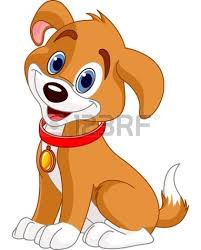 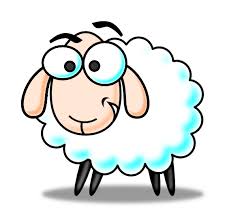 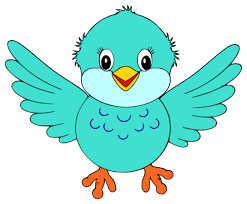 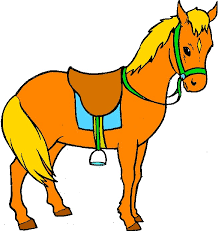 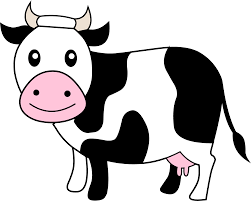 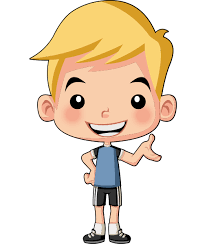 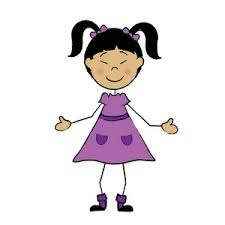 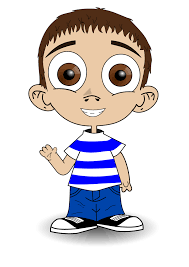 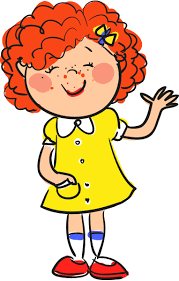 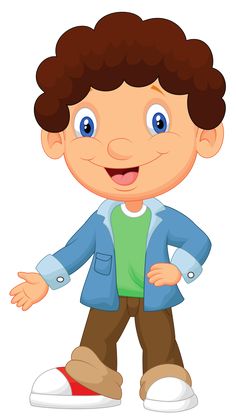 jjjjjjjj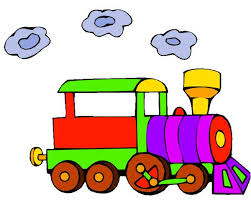 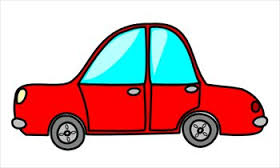 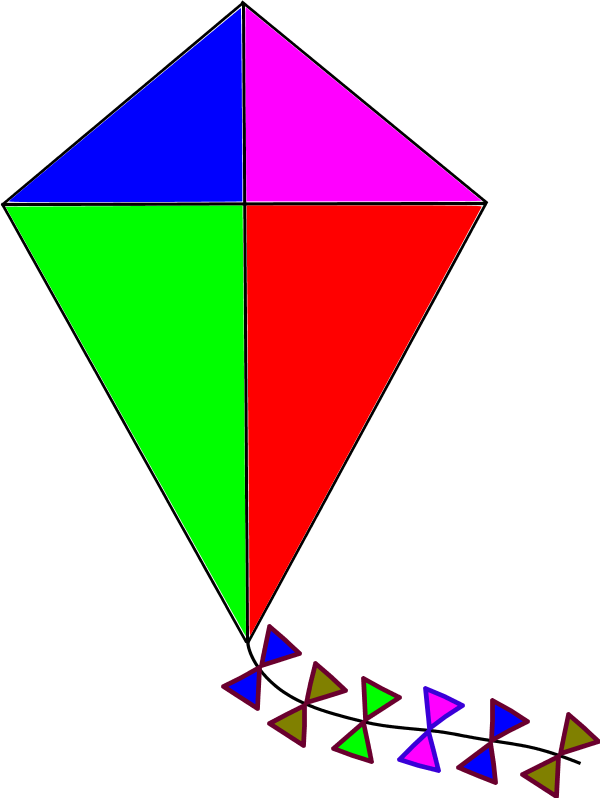 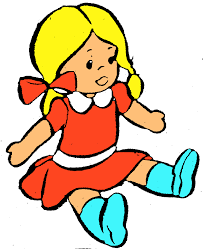 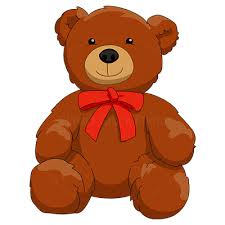 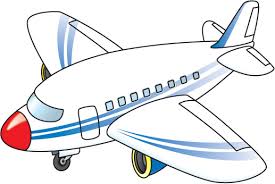 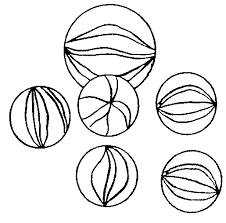 FINAL EXAMFULL NAME:FINAL EXAMFINAL EXAMFULL NAME: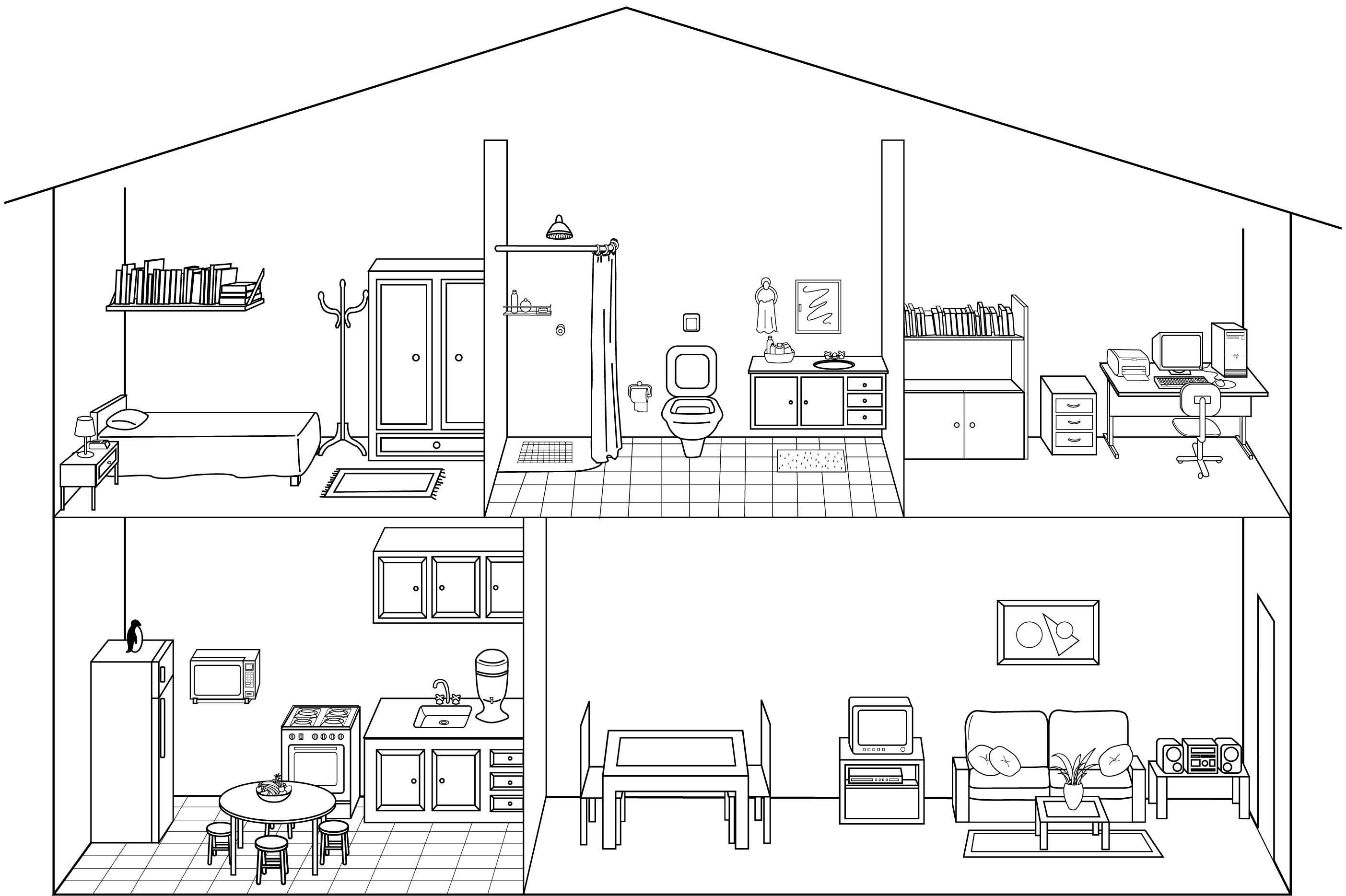 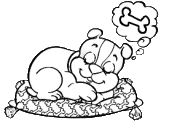 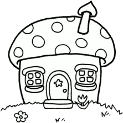 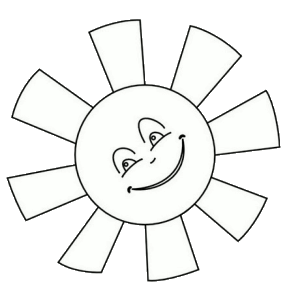 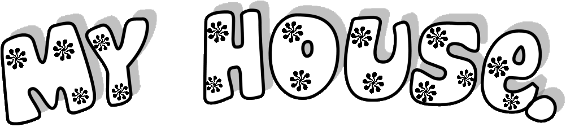 Unscramble the words and write their numbers on the home parts. (20points) E)Matches the pictures correct answer. (15 points)1.    2. 3.   4.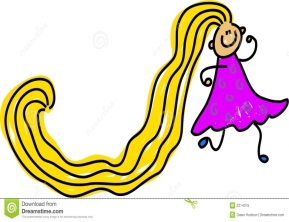 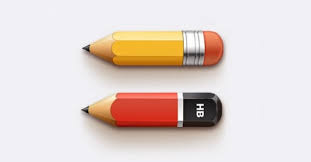 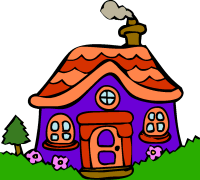 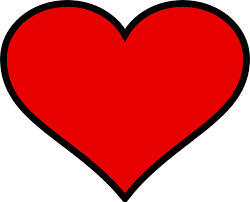 5.  6.  7. 8. 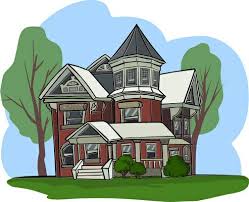 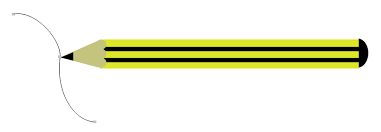 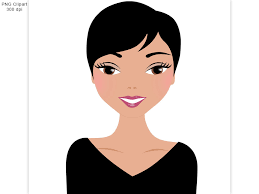 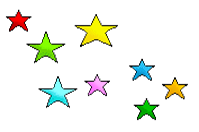 Small pencils       (   )                                    e) Long hair          (   )Short hair            (   )                                     f) Small house     (   )Big house            (   )                                     g) Small stars       (   )Big heart             (   )                                     h) Long pencil      (   )F. Write the words in Turkish.(10 points)a. eraser:_______________b. orange: ______________c. square: ______________d. finger: _______________e. jacket: _______________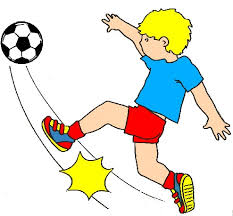 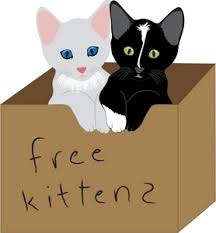 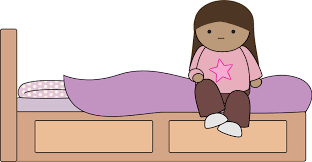 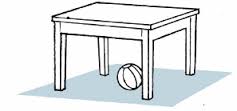 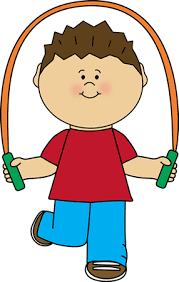 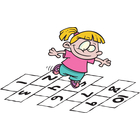 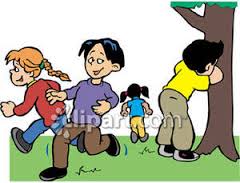 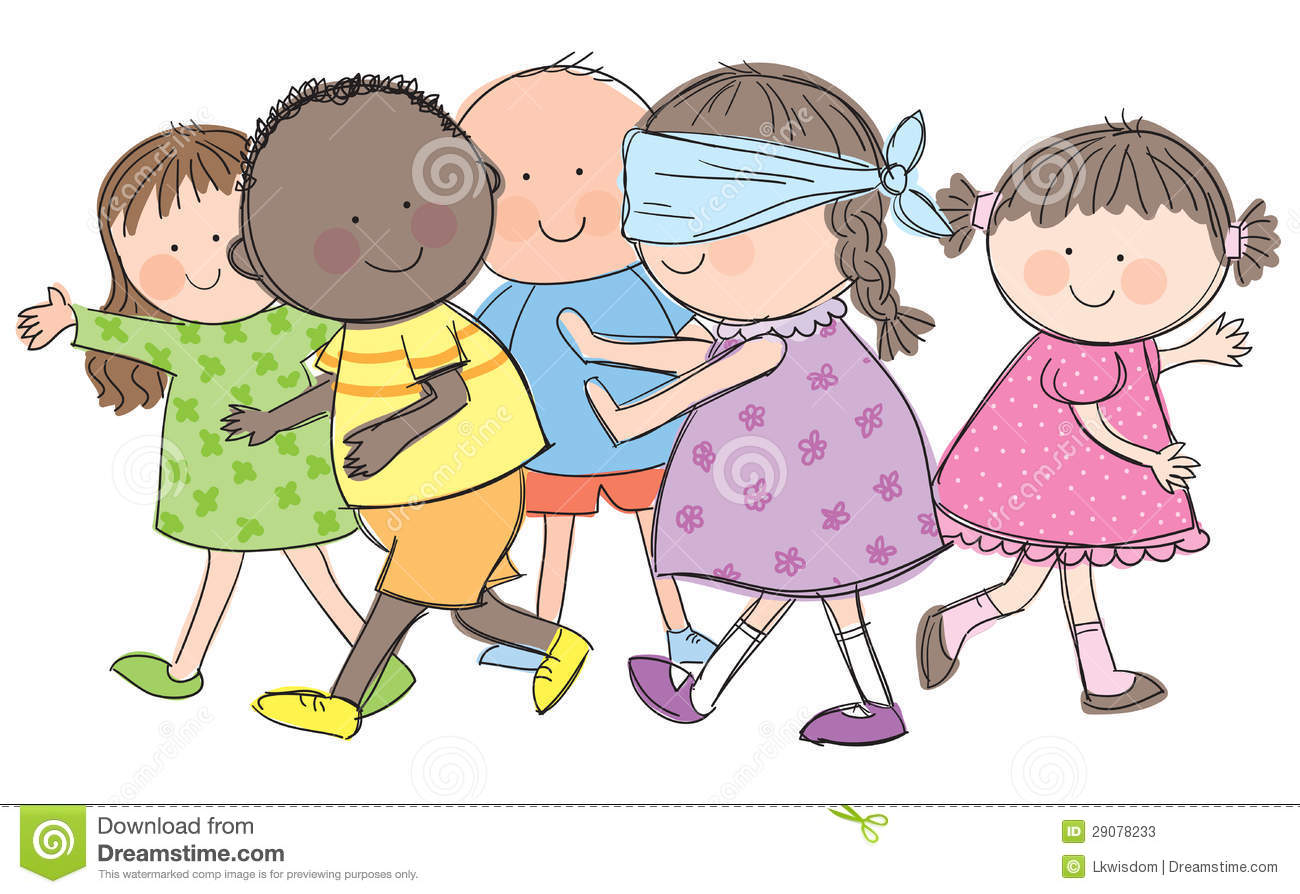 